BackgroundA compressed calendar means altering the academic schedule from an 18 (or 17.5) week semester to a 16-week semester (the minimum mandated by California Ed Code) without lost of instructional time in the classroom. As of November 2023, 65 of the 114 California Community Colleges have converted to a compressed calendar.In Fall 2021 71% of students attending SBCCD (San Bernardino Community College District) are successful part-time students. In the previous five years from Fall 2017 to Fall 2021 the percent of part-time students has ranged from 68% to 71%. Rather than adapting to aid these successful students in the completion of their educational goals as part-time students, numerous initiatives have been attempted over the past two decades to increase the rate of part-time students that become full-time students. None of these initiatives has increased the percentage of students attending full-time. With this history, it has become our goal to shift from solely promoting full-time enrollment for part-time students to better supporting our part-time students as part-time students, while continuing to remove barriers to full-time enrollment.RecommendationAs we review the following compressed calendar proposals, please keep the following in mind. There is no link to student success and full-time enrollment. Research strongly indicates that students who enroll in short-term compressed classes are more likely to successfully complete the course when compared to students enrolled in traditional length courses.When controlling for instructor, course, and demographics, the best predictors of course success are prior GPA and short-term courses (Gamboa, 2013).A literature review comparing course success among compressed and traditional length courses shows that students in compressed courses performed as well or better than students in traditional length courses (Aslanian, 2021)Our part-time students are completing successfully; our goal is to decrease the time it takes for them to do so.Research conducted in Fall 2006 by Chaffey College published by the ASCCC strongly indicates that moving to a compressed calendar increases the success rate by 3% over a six-year period.Many of the District’s part-time students take between 6-9 units in each primary term. The average number of units enrolled in by part-time students in the primary terms from 2018 to 2023 is 7.2 units each primary term. The District’s term planning needs to adapt to this need rather than asking students to enroll in additional units. A year-round approach toward education planning will enable students to progress towards their academic goals (completion) at a greater rate.This plan builds on the excellent work to date on developing guided pathways, increasing dual enrollment (CCAP) participation, and providing more opportunities for students to engage in short-term/late start courses.The compressed calendar provides more opportunities for part-time students to complete the same number of units as full-time students during the same amount of time.Additional Benefits of Compressed CalendarDual EnrollmentAs part of our part-time enrollment, our Dual Enrollment students will also benefit from the movement toward a compressed calendar. With this proposal high school students will be able to earn 6 units of General Education (GE) transferable dual enrollment credit during their Junior and Senior years in high school. A sample combination could be 3 units College Success Counseling Course + 3 units GE/IGETC/CSU course that is applicable to one of the developed college guided pathways. This would allow us to build a more substantial dual enrollment CCAP initiative with our service area high schools, promoting retention and completion rates.CTE ExceptionsAs with our current calendar, our district CTE programs will continue to operate outside of the academic calendar as their program/licensure requirements dictate. Spring 2 (Part of Summer Term)Depending on which option is chosen, Spring 2 starts early enough in May to allow students to either take a 6- or 8-week section back to back, allowing for the ability to complete six units and keep pace with completing a full load within a year.Streamlined Short-Term/Late-Start TermsTo further support all students, the compressed calendar presents the opportunity to streamline short-term/late start blocks. A large array of short-term classes can be confusing to navigate, understand, and schedule. We are proposing 8-week short-term/late start blocks in both the primary Fall and Spring terms, as well as standardizing the two secondary terms at 6-weeks—both secondary terms can also be combined to create a 12-week short-term that may better support higher unit and lab-based courses. This would allow us the opportunity to clearly communicate to our students our enrollment and class start times, as well as workload expectations for short-term/late-start classes.Update Standardized Schedule Time BlocksThe compressed calendar allows us to continue to use and better adapt standardized schedule blocks (start & end times) for all courses. Readdressing and clarifying our time blocks with this compressed calendar and standardized short-term/late-start terms enable students to schedule successive courses more readily in a single day. These changes would also create significantly increased efficiency with the use of classrooms and labs. A standard schedule block will be revised for the most common course units: 3-, 4- & 5-unit courses for both lecture & lab sections.Three Compressed Calendar OptionsThere are three compressed calendar options, the 16, 16, 12-week option, the 16, 16, 16 Trimester Option, and the option with a winter session (16, 5, 16, 8 week option). Each offers different benefits.16-16-12 Week Compressed CalendarThe proposed compressed calendar utilizes the creation of two primary 16-week terms and one secondary 12-week (or two secondary 6-week) terms. This includes a week with no instruction prior to start of the Spring 2 (summer) term and a week with no instruction at the end of the summer term. Trimester Compressed Calendar (Three 16-Week Terms)The proposed compressed calendar utilizes the creation of two primary 16-week terms and one secondary 16-week (or two secondary 8-week) terms. This option adds an additional four weeks to the summer break.Winter Session: 16-5-16-8 Week Compressed CalendarThe proposed compressed calendar utilizes the creation of two primary 16-week terms, a winter session, and one secondary 8-week summer term. This includes a week with no instruction prior to start of the Spring 2 (summer) term and a week with no instruction at the end of the summer term. Sample Scheduling OptionsSix Week Sample Scheduling OptionsEight Week Sample Scheduling OptionsTwelve Week Sample Scheduling OptionsSixteen Week Sample Block SchedulePurpose: Provide common passing times for students to pass from one class to another. Principles: Classes should be scheduled to fit into the standard scheduling blocks in one of two ways:START at a standard start time. OREND at a standard end time.Standard 16-Week Scheduling BlocksPreference should be given to Principle #1 whenever possible.Classes meeting prior to 8:00 AM should follow Principle #2.Evening classes should start at 6:00 PM or 6:30 PM.Required 10-minute breaks may not be saved and taken at the end of the class session. However, two or more 10-minute breaks can be taken together during the middle of the class session.Deans may grant necessary exceptions to these guidelines in consultation with the faculty in the discipline, if approved by the Vice President of Instruction.Sixteen Week Sample Scheduling Options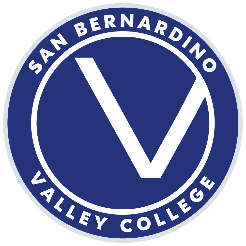 Student Success Focused Compressed Calendar Project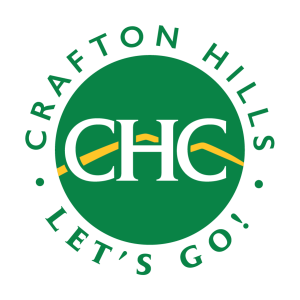 Student Success Focused Compressed Calendar ProjectSample Part-Time Student Unit PathwaySample Full-Time Student Unit PathwayFall Term (6-9 units)Spring Term (6-9 units)Spring 2 Term (part of summer) (3-6 units)Summer Term (3-6 units)Fall Term (12 units)Spring Term (12 units)Spring 2 Term (3 units)Summer Term (3 units)Total units = 18-30 unitsTotal units = 30 unitsTermLengthNotesFall Term16-weekAug - DecSpring Term16-weekJan - AprSpring 2 Term (Considered part of Summer)6-weekMay - Aug12-week combinationsSummer Term6-weekMay - Aug12-week combinationsSan Bernardino Community College District (16-16-12-Week Compressed Calendar Option)Fall 2022Fall Term starts August 29 and Ends December 17: 16 weeks.Flex and In-Service would start two weeks later, August 23-26. There is no fall break and classes would be scheduled for November 21-23.Finals week stays the same. CURRENT LEGEND CURRENT LEGEND CURRENT LEGEND CURRENT LEGEND CURRENT LEGEND CURRENT LEGENDFall 2022 Legend with Compressed Calendar ChangesSan Bernardino Community College District (16-16-12-Week Compressed Calendar Option)Spring 2023Spring Term starts January 9 and Ends April 29: 16 weeks.Flex and In-Service would start a week early, January 4-6. There is no spring break, however, summer break would be an additional four weeks off starting in May.Finals week would occur four weeks earlier, April 24-29. LEGEND LEGEND LEGEND LEGEND LEGEND LEGENDSpring 2023 Legend with Compressed Calendar ChangesSpring 2023 Legend with Compressed Calendar ChangesSpring 2023 Legend with Compressed Calendar ChangesSpring 2023 Legend with Compressed Calendar ChangesSpring 2023 Legend with Compressed Calendar ChangesSpring 2023 Legend with Compressed Calendar ChangesSan Bernardino Community College District (16-16-12-Week Compressed Calendar Option)Summer 2023 (12 weeks)A 12-week summer can start two weeks after spring ends and end two weeks prior to the start of the fall term.Summer 2023 would start on May 15 and end on August 3.Fall 2023 Term would start on August 28.With the 12-week summer it is more challenging to schedule high unit courses and courses with labs.The start and end dates for the term could move earlier or later if needed.  LEGEND  Summer 2023 Legend with Compressed Calendar ChangesTermLengthNotesFall Term16-weekAug - DecSpring Term16-weekJan - AprSpring 2 Term (Considered part of Summer)8-weekMay - Aug16-week combinationsSummer Term8-weekMay - Aug16-week combinationsSan Bernardino Community College District (Trimester Compressed Calendar: Three 16 week terms)Summer 2023 (16 weeks)Moving to a 16 week semester means that the District will move towards a trimester format.Summer 2023 would start on May 1 and end on August 17.Fall 2023 Term would start on August 28.With the 16-week summer it is easier to schedule high unit courses and courses with labs.  LEGEND  Summer 2023 Legend with Compressed Calendar ChangesTermLengthNotesFall Term16-weekAug - DecWinter Term5-weekJanuarySpring Term16-weekFebruary - MaySummer Term8-weekJune - AugSan Bernardino Community College District (Winter Session: 16-5-16-8 Week)Fall 2022 with Winter SessionFall Term starts August 15 and Ends December 9: 16 weeks.Flex and In-Service would start on the same days, August 9-12. There is no fall break and classes would be scheduled for November 21-23.Finals week would be December 3 - 9. There is no instruction for two weeks: December 12-23.The Spring In-Service Days normally in January move to December after the semester ends. CURRENT LEGEND CURRENT LEGEND CURRENT LEGEND CURRENT LEGEND CURRENT LEGEND CURRENT LEGENDFall 2022 Legend with Compressed Calendar ChangesSan Bernardino Community College District (Winter Session: 16-5-16-8 Week)Winter 2023 IntersessionThe Winter Intersession would start January 3 and end Friday, February 3: 5 weeks.There is no instructional break between the Winter Intersession and Spring Semester.The Spring In-Service Days normally in January move to December after the semester ends. LEGEND LEGEND LEGEND LEGEND LEGEND LEGENDWinter 2023 Intersession Legend with Compressed Calendar ChangesWinter 2023 Intersession Legend with Compressed Calendar ChangesWinter 2023 Intersession Legend with Compressed Calendar ChangesWinter 2023 Intersession Legend with Compressed Calendar ChangesWinter 2023 Intersession Legend with Compressed Calendar ChangesWinter 2023 Intersession Legend with Compressed Calendar ChangesSan Bernardino Community College District (Winter Session: 16-5-16-8 Week)Spring 2023 with Winter SessionSpring Term starts February 6 and ends May 27: 16 weeks.This example does not include a spring break. If a spring break was added, the spring semester would end the first week of June. LEGEND LEGEND LEGEND LEGEND LEGEND LEGENDSpring 2023 Legend with Compressed Calendar ChangesSpring 2023 Legend with Compressed Calendar ChangesSpring 2023 Legend with Compressed Calendar ChangesSpring 2023 Legend with Compressed Calendar ChangesSpring 2023 Legend with Compressed Calendar ChangesSpring 2023 Legend with Compressed Calendar ChangesSan Bernardino Community College District (Winter Session: 16-5-16-8 Week)Summer 2023 with Winter Session (8 weeks)There would be a break of instruction during the first week in June.With a winter session, summer would start on June 12 and end on August 3.  LEGEND  Summer 2023 Legend with Winter SessionUnits / Inst MethodScheduling PatternIncluded 10-minute BreaksNumber of Sessions Per Week1-u lecOnce per week for 2 hr 50 minTwo11-u lecTwice per week for 1 hr 15 minNone21-u lecThree sessions per week for 50 minNone31.5-u lec.5-u labTwice per week for 4 hr 15 minThree21.5-u lec.5-u labThree sessions per week for 2 hr 50 minTwo31.5-u lec.5-u labFour sessions per week for 2 hr 5 minOne41.5-u lec.5-u labFive sessions per week for 1 hr 30 minNone52-u lecTwice per week for 2 hr 50 minTwo22-u lecThree sessions per week 1 hr 50 minOne32-u lecFour sessions per week for 1 hr 15 minNone42-u lecFive sessions per week for 1 hr 5 minNone53-u lec1-u labFour sessions per week for 4 hr 15 minThree43-u lec1-u labFive sessions per week for 3 hr 20 minTwo54-u lecThree sessions per week at 3 hr 50 minThree34-u lecFour sessions per week at 2 hr 50 minTwo44-u lecFive sessions per week for 2 hr 10 minOne55-u lecThree sessions per week at 4 hr 50 minFour35-u lecFour sessions per week at 3 hr 25 minTwo45-u lecFive sessions per week for 2 hr 50 minTwo56-u lec2-u labFive sessions per week for 7 hrFive5Units / Inst MethodScheduling PatternIncluded 10-minute BreaksNumber of Sessions Per Week1-u lecOnce per week for 2 hr 5 minOne11-u lecTwice per week for 50 minNone21.5-u lec.5-u labTwice per week for 3 hr 5 minTwo21.5-u lec.5-u labThree sessions per week for 2 hr 5 minOne31.5-u lec.5-u labFour sessions per week for 1 hr 20 minNone42-u lecOnce per week for 4 hr 15 minThree12-u lecTwice per week for 2 hr 5 minOne22-u lecThree sessions per week 1 hr 15 minNone33-u lec1-u labThree sessions per week for 4 hr 15 minThree33-u lec1-u labFour sessions per week for 3 hr 5 minTwo43-u lec1-u labFive sessions per week for 2 hr 25 minTwo54-u lecTwo sessions per week at 4 hr 15 minThree24-u lecThree sessions per week at 2 hr 50 minTwo34-u lecFour sessions per week at 2 hr 5 minOne44-u lecFive sessions per week at 1 hr 30 minNone55-u lecThree sessions per week at 3 hr 25 minTwo35-u lecFour sessions per week at 2 hr 30 minOne45-u lecFive sessions per week at 2 hr 5 minOne56-u lec2-u labFour sessions per week at 6 hr 25 minFour46-u lec2-u labFive sessions per week at 5 hr 10 minFive5Units / Inst MethodScheduling PatternIncluded 10-minute BreaksNumber of Sessions Per Week1-u lecOnce per week for 1 hr 15 minNone1`1.5-u lec.5-u labOnce per week for 4 hr 15 minThree1`1.5-u lec.5-u labTwice per week for 2 hr 5 minOne2`1.5-u lec.5-u labThree per week for 1 hr 15 minNone32-u lecOnce per week for 2 hrs 50 minTwo12-u lecTwice per week for 1 hr 15 minNone22-u lecThree sessions per week for 50 minNone33-u lec1-u labTwice per week for 4 hr 15 minThree23-u lec1-u labThree sessions per week for 2 hr 50 minTwo33-u lec1-u labFour sessions per week for 2 hr 5 minOne43-u lec1-u labFive sessions per week for 1 hr 30 minNone54-u lecTwice per week for 2 hrs 50 minTwo24-u lecThree sessions per week at 1 hr 50 minOne34-u lecFour sessions per week at 1 hr 15 minNone45-u lecTwice per week for 3 hrs 25 minTwo25-u lecThree sessions per week at 2 hr 15 minOne35-u lecFour sessions per week at 1 hr 30 minNone45-u lecFive sessions per week for 1 hr 15 minNone56-u lec2-u labThree sessions per week 5 hrs 50 minFive36-u lec2-u labFour sessions per week at 4 hr 15 minThree46-u lec2-u labFive sessions per week for 3 hr 20 minTwo5Start TimesEnd Times for 3-unit lectureBlock scheduling applies to ALL classes, regardless of units.Standard block length is 85 minutes.Standard break between classes is 15 minutes.8:00 AM9:25 AMBlock scheduling applies to ALL classes, regardless of units.Standard block length is 85 minutes.Standard break between classes is 15 minutes.9:40 AM11:05 AMBlock scheduling applies to ALL classes, regardless of units.Standard block length is 85 minutes.Standard break between classes is 15 minutes.11:20 AM12:45 AMBlock scheduling applies to ALL classes, regardless of units.Standard block length is 85 minutes.Standard break between classes is 15 minutes.1:00 PM1:40 PMBlock scheduling applies to ALL classes, regardless of units.Standard block length is 85 minutes.Standard break between classes is 15 minutes.2:40 PM4:05 PMBlock scheduling applies to ALL classes, regardless of units.Standard block length is 85 minutes.Standard break between classes is 15 minutes.4:20 PM5:45 PMBlock scheduling applies to ALL classes, regardless of units.Standard block length is 85 minutes.Standard break between classes is 15 minutes.6:00 PM7:25 PM or 9:05 PMBlock scheduling applies to ALL classes, regardless of units.Standard block length is 85 minutes.Standard break between classes is 15 minutes.Units / Inst MethodScheduling PatternIncluded 10-minute BreaksNumber of Sessions Per Week1-u lecOnce per week for 1 hr 5 minNone11.5-u lec.5-u labOnce per week for 3 hr 5 minTwo11.5-u lec.5-u labTwice per week for 1 hr 20 minNone21.5-u lec.5-u labThree sessions per week for 1 hr 5 minNone32-u lecOnce per week for 2 hrs 5 minOne12-u lecTwice per week for 1 hr 5 minNone23-u lec1-u labTwice per week for 3 hrs 5 minTwo13-u lec1-u labThree sessions per week for 2 hr 5 minOne23-u lec1-u labFour sessions per week for 1 hr 20 minNone33-u lec1-u labFive sessions per week for 1 hr 5 minNone44-u lecOnce per week for 4 hrs 15 minThree14-u lecTwice per week for 2 hrs 5 minOne24-u lecThree sessions per week at 1 hr 15 minNone34-u lecFour sessions per week at 1 hr 5 minNone45-u lecOnce per week for 5 hrs 20 minFour15-u lecTwice per week for 2 hrs 30 minOne25-u lecThree sessions per week at 1 hr 30 minNone35-u lecFour sessions per week at 1 hr 10 minNone46-u lec2-u labFour sessions per week 4 hrs 15 minThree36-u lec2-u labFour sessions per week 3 hrs 5 minTwo46-u lec2-u labFive sessions per week 2 hrs 25 minOne5